        Weekly Schedule @ Calvary United Methodist Church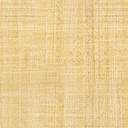                   Week of September 25 – October 1, 2022             Church Office Email and Phone:  calvaryumcoffice2022@gmail.com          717.352.3715                        Pastor Robin’s Email and Phone:  rbaer@susumc.org          570.220.1138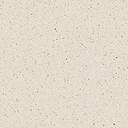 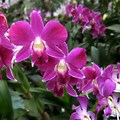 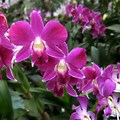 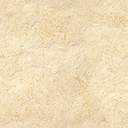 Sunday, September 25, 2022PENNIES FOR MISSION8:00 AM – Contemporary Worship Service Outside9:00 AM – Disciples In Training Sunday School Class10:00 AM – Traditional Worship Service in the                           Sanctuary with Live Streaming                          (YouTube   Search:  Calvary UMC Fayetteville PA)Monday, September 26, 2022The Church Office Will Be Open from 8:00 AM-1:00 PM.Tuesday, September 27, 2022The Church Office Will Be Open from 8:00 AM-1:00 PM.10:00 AM – Pastor Robin’s Bible Study7:00 PM – Administrative Council MeetingWednesday, September 28, 2022The Church Office Will Be Open from 8:00 AM-1:00 PM.6:00 PM – Calvary Kids Youth Group7:00 PM – Choir RehearsalThursday, September 29, 2022The Church Office Will Be Closed.8:00 AM – Bible Adventures6:00 PM – Art Jones’ Bible Study  (The Prayers of Jesus)7:00 PM – Committee on Lay LeadershipFriday, September 30, 2022The Church Office Will Be Open from 8:00 AM-1:00 PM.Saturday, October 1, 2022Enjoy the Beauty of the Day!